NOMINATION FORMAwards Committee: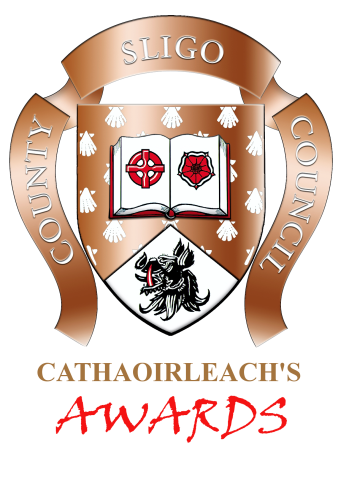 Cathaoirleach Cllr.Tom MacSharryCllr. Rosaleen O’Grady ~ Cllr. Thomas WalshCllr. Gino O’Boyle ~ Cllr. Chris MacManus Cllr. Declan Bree ~ Cllr. Marie Casserly ~ Cllr Joe QueenanPlease read the conditions of the Awards before completing the application formPROFILE OF NOMINATED INDIVIDUAL/GROUP	CATEGORY (please tick)Please outline your reasons for nominating the person or group on Page 2. If the space provided is insufficient, please attach further information/documentation.PROFILE OF NOMINATING PERSON/GROUPPlease return completed application forms to:Cathaoirleach’s Awards, Corporate Services, Sligo County Council, Riverside, SligoClosing Date: Thursday 21st November 2019For further information, contact Corporate Services, Sligo County Council. 071 – 911 1111NOMINATION FORM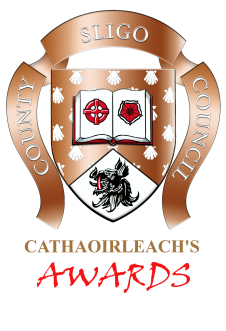 Please outline your reasons for nominating the person or groupPlease return completed application forms to:Cathaoirleach’s Awards, Corporate Services, Sligo County Council, Riverside, SligoClosing Date: Thursday 21st November 2019For further information, contact Corporate Services, Sligo County Council. 071 – 911 1111Background to the AwardsSligo County Council recognise the work that the Community and Voluntary sector carry out on a day to day basis and believes that this grouping is one of the most important sectors in the county as they contribute to the “Quality of Life” of all citizens. Therefore, every year the Council distributes grants and provides assistance to various community and voluntary groups.Cathaoirleach Awards 2019The Cathaoirleach’s Awards honour volunteers who have given special service to their community in County Sligo. The awards recognise the role played by many individuals and groups in helping to create a strong and vibrant community. Outlined below are the Categories of awards for 2019.  These categories attempt to capture the diverse nature of the activities undertaken at ground level in the area of community and voluntary activity in Sligo.Award Categories Arts and Culture Young EnterpriseEnvironment/Heritage Community (individual) Community (group) Spirit of Sligo Award SportsSchools (group/class) The Cathaoirleach’s Awards go some way to recognising the involvement of individuals and groups in their communities, how they can influence others to become involved and active in their communities.Awards CommitteeAn Awards Committee will review all nominations received and will select winners based on the information submitted on the official application form. The Awards Committee Members are:Cathaoirleach Cllr. Tom MacSharry,  Cllr. Rosaleen O’Grady, Cllr. Thomas Walsh, Cllr. Gino O’Boyle, Cllr. Chris MacManus, Cllr. Declan Bree, Cllr Marie Casserly, Cllr Joe QueenanConditions of the AwardsNominations can only be accepted on the official application formGroups or individuals will be considered for voluntary work onlyNominations can be accepted for individuals in more than one categoryAn individual or group cannot nominate themselvesElected Members or staff of Sligo County Council are not eligible to receive an awardClosing date for receipt of nominations:  Thursday 21st November 2019Name:       Arts & Culture       Young EnterpriseAddress:       Environment/Heritage       Community (Individual)       Community (Group)       Spirit of Sligo Award       SportsTelephone:       Schools (group/class)Name:Address:Telephone:Signature:Date: